おおた健康経営事業所への健康機器貸出し１　対象　　認定期間中の事業所２　費用　　無料３　貸出期間　　１回につき原則14日以内４　貸出機器５　貸出手順６　注意事項　　返還するまでの間、次に掲げる事項を遵守してください。(１)　損傷及び亡失を防ぐために、適切な管理を行うこと。(２)　機器は、取扱説明書によって適切に使用すること。(３)　機器を処分し、又は目的外に使用しないこと。(４)　機器を転貸し、又は譲渡しないこと。ご不明な点はご連絡ください。　　　　　　　　　　　　　　大田区健康医療政策課電話番号　03-5744-1262機器一覧機器サイズ（㎜）W×D×H重量（g）体組成計440×340×46013,000呼気中一酸化炭素濃度測定器77× 37×140215握力計－520デジタル長座体前屈計530×230×3651,500足指力計測器200×415× 903,200手洗いチェッカー315×260×2601,710心臓マッサージ実習キット－1,000機器概要商品イメージ体組成計BMI、体脂肪率のほか筋肉量（率）、水分量（率）、骨量、基礎代謝、内臓脂肪レベル等も測定可能。DC-430A呼気中一酸化炭素濃度測定器　酸素の運搬を阻害する一酸化炭素が呼気中にどの程度含まれているかを測定する。piCO Advance Smokerlyzer握力計握力は下肢の筋力やその他多くの筋力と相関関係が高く、全身の筋力の程度を知るための指標となる。YOⅢデジタル長座体前屈計腰部から大腿部にかけての筋群の柔軟性を測る。 この柔軟性の向上により腰痛の予防が期待できる。T.K.K.5412足指力計測器足指力の強化により歩行速度の向上、扁平足の改善ふくらはぎのポンプ機能の向上等が期待できる。チェッカーくん手洗いチェッカー蛍光ローションを手に塗り、手洗いをした後にブラックライトを照射すると、洗浄が不十分な箇所が発色。TM-ST心臓マッサージ実習キット　心臓マッサージを“正しく”実践するための“見える”教育教材。一般成人の胸の幅と厚み、肋骨の弾性を再現。Dock-kun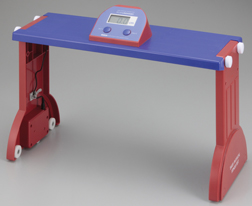 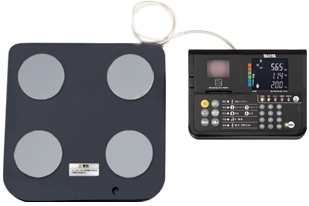 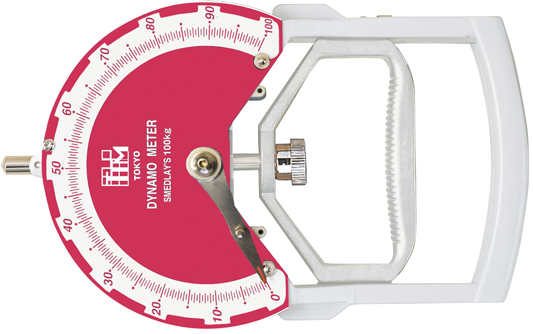 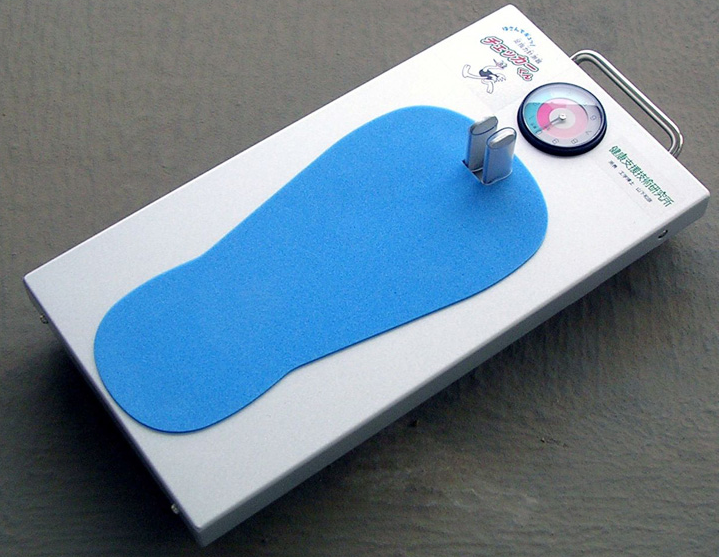 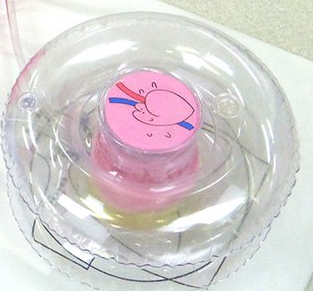 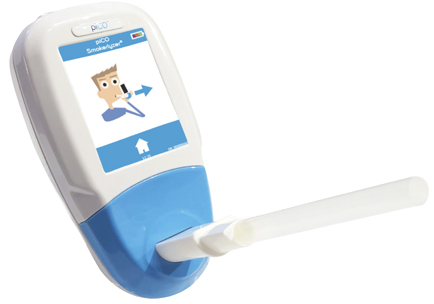 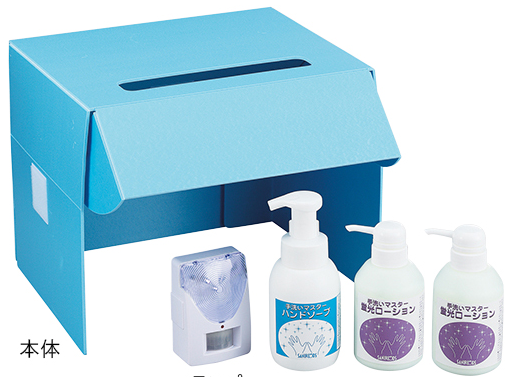 